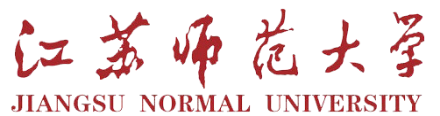 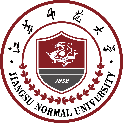 2021年硕士学位论文答辩日程	答辩时间：2021年5月21日（周五）下午2:30          答辩地点：静远楼1508会议室专业答辩人论文题目答辩主席答辩委员答辩秘书导师计算数学邱子衿四元数广义特征值问题的保结构算法及在彩色图像处理中的应用郝张成教授（东南大学、博士生导师）刘剑明副教授、庞宏奎副教授、张超教授、赵雷教授唐仕兵博士贾志刚教授计算数学刘攀文两类Volterra积分方程的hp型Jacobi谱配置法郝张成教授（东南大学、博士生导师）贾志刚教授、刘剑明副教授、庞宏奎副教授、赵雷教授唐仕兵博士张超教授计算数学姜雯基于共面波导的人工表面等离子激元等效电路的理论及分析郝张成教授（东南大学、博士生导师）贾志刚教授、刘剑明副教授、庞宏奎副教授、张超教授唐仕兵博士赵雷教授计算数学朱家豪频率选择表面的DGTD算法研究郝张成教授（东南大学、博士生导师）贾志刚教授、刘剑明副教授、庞宏奎副教授、张超教授唐仕兵博士赵雷教授